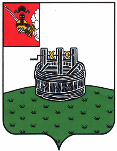 ГЛАВА ГРЯЗОВЕЦКОГО МУНИЦИПАЛЬНОГО ОКРУГАП О С Т А Н О В Л Е Н И Е                                г. Грязовец  О поощренииВ соответствии с Положением о Почетной грамоте главы Грязовецкого муниципального округа, Благодарности главы Грязовецкого муниципального округа, Благодарственном письме главы Грязовецкого муниципального округа и ценном подарке от имени главы Грязовецкого муниципального округа, утвержденным постановлением главы Грязовецкого муниципального округа от 10.11.2022 № 259 «О поощрениях главы Грязовецкого муниципального округа», рассмотрев представленные документы ПОСТАНОВЛЯЮ:1. Объявить Благодарность главы Грязовецкого муниципального округа за обеспечение избирательных прав и права на участие в выборах, референдумах, общероссийском голосовании по вопросу одобрения изменений в Конституцию Российской Федерации граждан Грязовецкого муниципального округа, многолетнюю добросовестную работу в системе избирательных комиссий и в связи с 30-летием избирательной системы Российской Федерации:ДОРОШИНОЙ Татьяне Анатольевне, члену участковой избирательной комиссии избирательного участка № 412 Грязовецкого муниципального округа;ДУБОВИКОВОЙ Марине Леонидовне, члену участковой избирательной комиссии избирательного участка № 418 Грязовецкого муниципального округа;СТЕПАНОВОЙ Валентине Валентиновне, члену участковой избирательной комиссии избирательного участка № 440 Грязовецкого муниципального округа.2. Поощрить Благодарственным письмом главы Грязовецкого муниципального округа за многолетнюю добросовестную работу в системе избирательных комиссий Грязовецкого муниципального округа и в связи с 30-летием избирательной системы Российской Федерации:АНДРЕЕВУ Галину Алексеевну, члена участковой избирательной комиссии избирательного участка № 441 Грязовецкого муниципального округа;БЛИНОВА Виталия Вениаминовича, члена участковой избирательной комиссии избирательного участка № 436 Грязовецкого муниципального округа;БОБРЕНЁВУ Ираиду Ивановну, члена участковой избирательной комиссии избирательного участка № 440 Грязовецкого муниципального округа;ВОРОБЬЕВА Александра Юрьевича, члена участковой избирательной комиссии избирательного участка № 411 Грязовецкого муниципального округа;ГУЗАНОВУ Наталью Николаевну, члена участковой избирательной комиссии избирательного участка № 423 Грязовецкого муниципального округа;ЗАИКИНУ Надежду Павловну, председателя участковой избирательной комиссии избирательного участка № 434 Грязовецкого муниципального округа;МИТРАКОВУ Наталью Алексеевну, заместителя председателя участковой избирательной комиссии избирательного участка № 441 Грязовецкого муниципального округа;МОРИНОВУ Ольгу Анатольевну, члена участковой избирательной комиссии избирательного участка № 433 Грязовецкого муниципального округа;МОСКВИНУ Екатерину Юрьевну, заместителя председателя участковой избирательной комиссии избирательного участка № 415 Грязовецкого муниципального округа;РОЗАНОВУ Надежду Николаевну, члена участковой избирательной комиссии избирательного участка № 423 Грязовецкого муниципального округа;СОЛОДОВУ Алену Сергеевну, члена участковой избирательной комиссии избирательного участка № 413 Грязовецкого муниципального округа;СОЛОДЯГИНУ Антонину Александровну, секретаря участковой избирательной комиссии избирательного участка № 419 Грязовецкого муниципального округа.Глава Грязовецкого муниципального округа                                              С.А. Фёкличев20.11.2023№  331